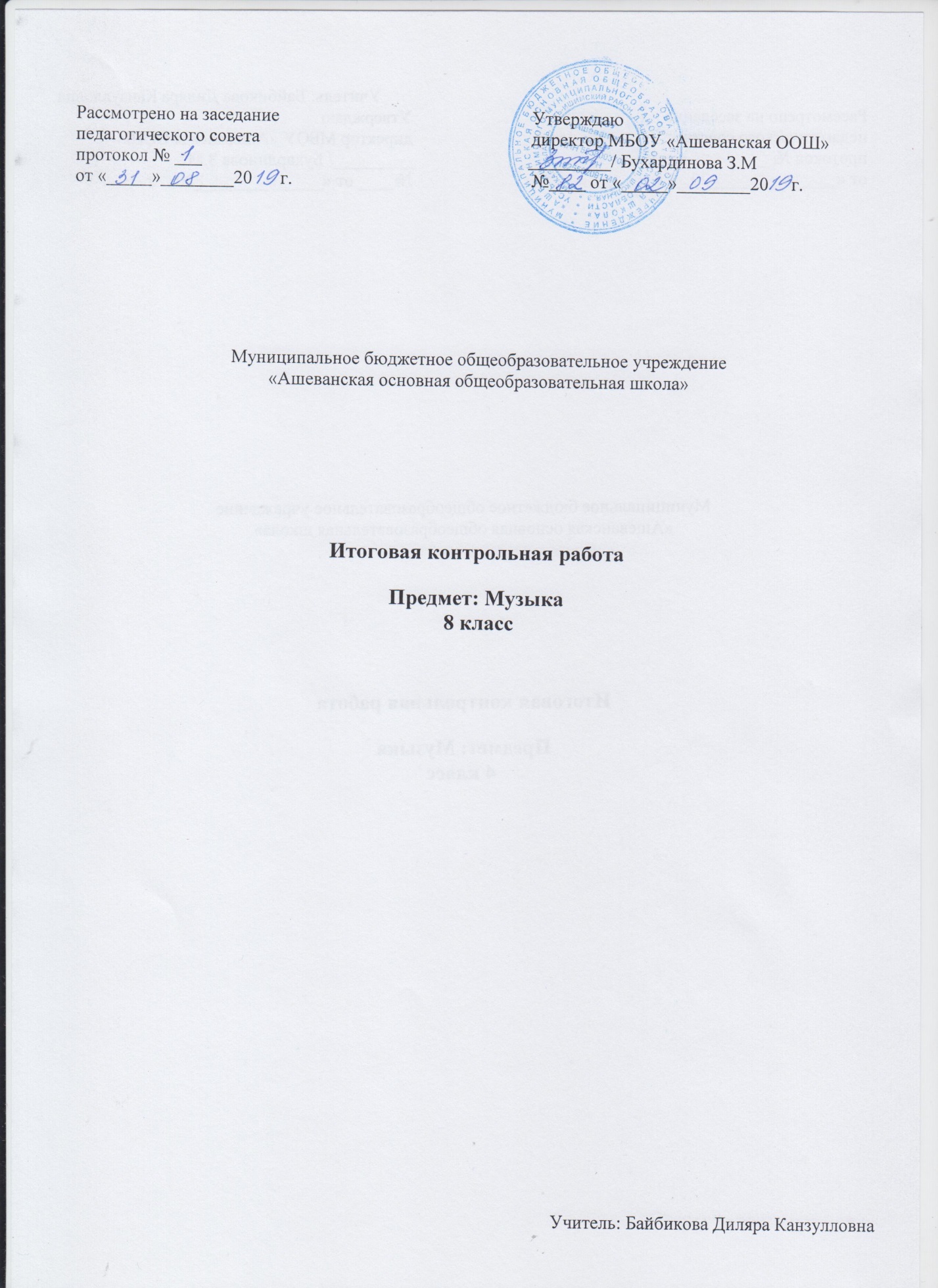 Итоговый тест 8 классИтоговый тест по музыке для 8 класса состоит из 45 вопросов. Тест содержит: вопросы на выбор одного ответа, вопросы на множественный выбор, вопрос на сопоставление. Зачёт считается сданным, если обучающийся ответил на 45-21 вопрос правильно. Работа рассчитана на 40 минут. Проводится на последнем уроке в учебном году.1. Какой струнный инструмент бывает русским, гавайским и испанским?а) скрипкаб) мандолинав) гитара2.Найди инструменты симфонического оркестра: (3)а) тубаб) балалайкав) арфаг) домрад) виолончель3.Какой инструмент входит в группу деревянных-духовых инструментов?а) альтб) виолончельв) флейта4. Низкий женский певческий голос.а) тенорб) меццо-сопранов) контральто5.Кто руководит симфоническим оркестром?а) балетмейстерб) дирижерв) режиссёр6. Как называется певческий коллектив певцов, если в него входит более 12 человек?а) оркестрб) ансамбльв) хор7. Как называется коллектив музыкантов из четырёх человек?а) триоб) квинтетв) квартет8. Как называется коллектив музыкантов-исполнителей на духовых и ударных инструментах. Подобный состав характерен для военных оркестров.а) симфонический оркестрб) эстрадный оркестрв) духовой оркестр9. Какой музыкальный термин в переводе означает «круг»?а) прелюдияб) рондов) соната10.Как называется часть песни, которая повторяется?а) запевб) припевв) куплет11.Циклическая музыкальная форма, состоящая из нескольких контрастных частей, объединённых общим замыслом и образующих связное целое.а) вокальный циклб) сюитав) программная музыка12.Какие виды из перечисленных музыкальных произведений относятся к вокальным? (3)а) операб) вокализв) этюдг) романсд) соната13.Какие жанры музыки относятся к камерным произведениям? (2)а) симфонияб) этюдв) опереттаг) сонатад) кантата14. Инструментальная или вокальная музыка, предназначенная для исполнения в небольшом помещении и для небольшого состава исполнителей.а) камерная музыкаб) программная музыкав) хоровая музыка15. Какие литературные произведения в древности принято было не рассказывать, а петь?а) былиныб) сказкив) загадки16. Песня без слов, на гласный звук – этоа) а капеллаб) вокализв) романс17. Музыкальное произведение свободной формы из нескольких контрастных частей, основанное на народных мотивах.а) вокализб) рапсодияв) увертюра18. Музыкально-драматическое произведение, объединяющее в себе все виды музыки и театрального действия.а) операб) симфонияв) оратория19. Как называется народная песня венецианских гондольеров или произведение, написанное в стиле этой песни.а) сонатаб) романсв) баркарола20. Музыкальное произведение, сочетающее в себе элементы оперы, оперетты, балета и эстрадной музыки.а) сюитаб) рок - операв) мюзикл21. Что означает а, капелла?а) пение без словб) пение с сопровождениемв) пение без сопровождения22. Как называют музыкальное сопровождение сольной партии голоса?а) ансамбльб) капеллав) аккомпанемент23. Как называется сочинение музыки сразу во время ее исполнения?а) импровизацияб) интерпретацияв) композиция24. Остановка, перерыв звучание на определенную длительность в одном, нескольких или во всех голосах музыкального произведения.а) паузаб) ферматав) канон25. Что обозначает слово «форте»?а) быстроб) громков) тихо26. Одно из средств музыкальной выразительности, основанное на объединении тонов в созвучия и на взаимосвязи этих созвучий между собой в последовательном движении.а) гармонияб) фактурав) динамика27. Неблагозвучное сочетание звуков, нарушение гармонии.а) консонансб) диссонанс28. Сопоставь названия средств музыкальной выразительности с его определением:1) скорость движения в музыке, определяемая числом метрических долей в единице времени,2) временная организация музыки. Упорядоченное чередование звуков различной длительности.3) сила звука, степень громкости обозначается определенными знаками: р , f и т.п.4) окраска звука, голоса или инструмента.а) ритмб) темпв) динамикаг) тембр_____________________________________29. Стиль, сочетающий в себе элементы джаза и симфонической музыки.а) классицизмб) романтизмв) симфоджаз30. Духовная песня (молитва) американских негров (афроамериканцев).а) спиричуэлб) блюзв) регтайм31. Какими знаками записывается музыка?а) буквамиб) цифрамив) нотами32. Каким, словом итальянского происхождения называют краткое изложение оперы и балета?а) сценарийб) либреттов) сюжет33. Кто из композиторов является основоположником русской классической музыки?а) П. Чайковскийб) М. Глинкав) А. Бородин34. Кого из великих композиторов называли «Титаном» венского классицизма?а) И. Гайднб) В. Моцартв) Л. Бетховен35. Австрийский композитор 19 века, крупный представитель Романтизма, за свою короткую жизнь, написал более 600 песен. Является создателем нового типа песен – песен-баллад.а) В.Моцартб) Ф. Шубертв) И. Штраус36. Великий польский композитор и пианист. Основоположник польской классической музыки.а) М. Огинскийб) Ф. Шопенв) М. Равель37. Кого из этих композиторов назвали «отцом» (создателем) симфонии?а) Й. Гайднб) В. Моцартв) Л. Бетховен38. Какому жанру музыки посвятил все свое творчество Дж. Верди?а) симфонияб) операв) балет39. В основу опер многих русских композиторов легли произведения А.С.Пушкина. Сюжет какой оперы не является Пушкинским?а) «Руслан и Людмила»б) «Снегурочка»в) «Борис Годунов»40. П. Чайковского считают новатором в области балетной музыкиСколько балетов создал П.И. Чайковский?а) 1б) 3в) 841. У кого из русских композиторов опера занимает основное место в творчестве. Из 15 опер, 9 на сказочные темы?а) С. Прокофьевб) М. Мусоргскийв) Н. Римский - Корсаков42. Кто автор балета «Лебединое озеро»?а) С. Прокофьевб) М. Глинкав) П. Чайковский43. Кто из композиторов в годы Великой отечественной войны написал знаменитую симфонию №7, под названием «Ленинградская»?а) С. Свиридовб) С. Прокофьевв) Д. Шостакович44. Какое зоологическое название дали известному американскому мюзиклу Э.Л. Уэббера?а) «Тигры»б) «Кошки»в) «Пантеры»45. Какая страна являлась ведущей в музыкальной культуре эпохи Классицизма?а) Италияб) Австрияв) РоссияОтветы на итоговый тест 8 классвариант 1.1-в 2-авд 3-в 4в 5б 6в 7в 8в 9б 10-б 11в 12абг 13бг 14а 15а 16б 17б 18а 19в 20в 21а 22в 23а 24а 25б 26а 27б 281б 2а 3в 4г 29в 30а 31в 32б 33 б 34в 35б 36б 37а 38б 39б 40б 41в 42в 43в 44б 45б